Brevard Nursing Academy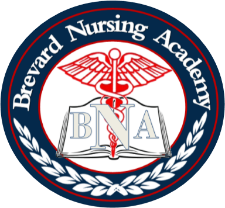 1581 Robert J. Conlan Blvd.., Suite 106Palm Bay, FL  32905Phone: 321-914-3041Email: admin@brevardnursingacademy.comWebsite: www.brevardnursingacademy.comClinical Emergency Information FormPlease Complete this formFirst Name: ___________________________ Middle Initial: ________   Last Name: _____________________________Gender: Male:         Female:         Citizenship: ____________________________ Place of Birth: ___________________Home Address: _____________________________________________________________________________________City, State Zip Code: ________________________________________________________________________________Phone Number: ________________________________________ Cell Phone: __________________________________Date of Birth: ___________________________ Diver’s License/State ID Number: _______________________________Doctor’s Name: ________________________________________________ Phone Number: _______________________Address: _____________________________________________________ City, State, Zip: _______________________Medical Conditions: _________________________________________________________________________________Allergies: _________________________________________________________________________________________Current Medications: ________________________________________________________________________________Emergency Contact’s Name: ____________________________________________ Relationship: __________________Phone Number: ___________________________________________ Cell Phone: _______________________________